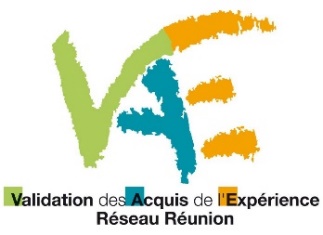 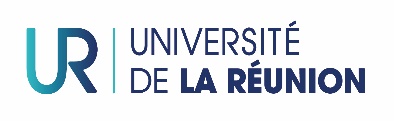 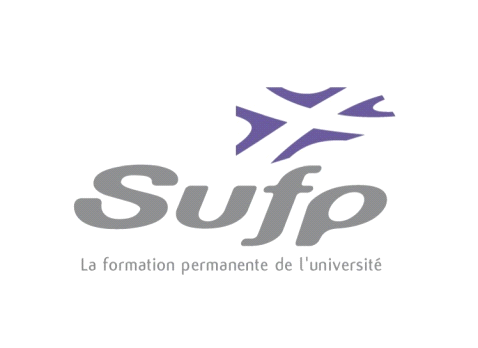 LIVRET DE RECEVABILITELoi de modernisation sociale du 17 janvier 2002 ;Décret du 24 avril 2002 ;Loi 2014-288 du 5 mars 2014 portant réforme de la formation professionnelle ;Loi 2016-1088 du 8 août 2016 relative au travail, à la modernisation  du dialogue social et à la sécurisation des parcours professionnels, notamment en son article 60 ;Décret n° 2017-1135 du 4 juillet 2017 relatif à la mise en œuvre de la validation des acquis de l'expérience.NOM :……………………………………………………………………………………….………Prénom...………………………………………………………………………………………….Diplôme souhaité :……………………………………………………………………………..Vous souhaitez faire valider vos acquis de l’expérience en vue d’une certificationArticle L613-4 du code de l’éducation  Modifié par la loi n°2016-1088 du 8 août 2016 - art. 78 Toute personne justifiant d'une activité professionnelle salariée, non salariée, bénévole ou de volontariat, inscrite sur la liste des sportifs de haut niveau mentionnée au premier alinéa de l'article L. 221-2 du code du sport ou ayant exercé des responsabilités syndicales, un mandat électoral local ou une fonction élective locale en rapport direct avec le contenu du diplôme ou du titre visé peut demander la validation des acquis de son expérience prévue à l'article L. 6411-1 du code du travail pour justifier de tout ou partie des connaissances et des aptitudes exigées pour l'obtention d'un diplôme ou titre délivré, au nom de l'Etat, par un établissement d'enseignement supérieur. La durée minimale d'activité requise pour que la demande de validation soit recevable est de d'un an, que l'activité ait été exercée de façon continue ou non. Pour apprécier cette durée, l'autorité ou l'organisme qui se prononce sur la recevabilité de la demande … peut prendre en compte des activités … exercées sur une même période, ainsi que les périodes de formation initiale ou continue en milieu professionnel suivie de façon continue ou non.Lorsqu'une demande de validation des acquis de l'expérience émane d'un membre bénévole d'une association, le conseil d'administration de l'association ou, à défaut, l'assemblée générale peut émettre un avis pour éclairer le jury sur l'engagement du membre bénévole. Article L613-4 du code de l’éducation modifié par la loi n°2016-1088 du 8 août 2016 - art. 78 La validation … est prononcée par un jury dont les membres sont désignés par le président de l'université ou le chef de l'établissement d'enseignement supérieur en fonction de la nature de la validation demandée. Pour la validation des acquis de l'expérience, ce jury comprend, outre les enseignants-chercheurs qui en constituent la majorité, des personnes compétentes pour apprécier la nature des acquis, notamment professionnels, dont la validation est sollicitée. Les jurys sont composés de façon à concourir à une représentation équilibrée entre les femmes et les hommes. Le jury se prononce au vu d'un dossier constitué par le candidat, à l'issue d'un entretien avec ce dernier et, le cas échéant, d'une mise en situation professionnelle réelle ou reconstituée, lorsque cette procédure est prévue par l'autorité qui délivre la certification. Le jury peut attribuer la totalité de la certification. A défaut, il se prononce sur l'étendue de la validation, et, en cas de validation partielle, sur la nature des connaissances et aptitudes devant faire l'objet d'un contrôle complémentaire. Les parties de certification obtenues sont acquises définitivement. Ces parties de certifications permettent des dispenses d'épreuve si le règlement fixé par l'autorité administrative, l'établissement ou l'organisme qui délivre la certification prévoit des équivalences totales ou partielles.La validation produit les mêmes effets que le succès à l'épreuve ou aux épreuves de contrôle des connaissances et des aptitudes qu'elle remplace. Décret n° 2017-1135 du 4 juillet 2017 relatif à la mise en œuvre de la validation des acquis de l'expérience - Suppression du délai de 5 ans pour obtenir la certification complète ;- droit à une information gratuite ;- suppression du délai de carence entre deux VAE en cas de validation partielle ;- prise en compte des blocs de compétences ;- précisions sur les financements.FormationsParcours scolaire et universitaireDiplômes obtenus1 _____________________________________________________________________ Année d’obtention : ____________2 _____________________________________________________________________ Année d’obtention : ____________3 _____________________________________________________________________ Année d’obtention : ____________Etudes supérieures1___________________________________________________________________________ Période : ___________________2___________________________________________________________________________ Période : ___________________3___________________________________________________________________________ Période : ___________________Autres études1_________________________________________________________________________ Période : ______________________2_________________________________________________________________________ Période : ______________________3_________________________________________________________________________ Période : ______________________Date de votre dernière inscription à l’université :____________________________________________Nom de l’université :____________________________________________________________________________________Joindre les documents correspondants : programmes d’enseignement suivi, photocopies du ou des diplômes obtenusFormations continues et stagesCe volet concerne les différentes formations (stages de formation professionnelle, séminaires, ateliers…) suivies dans le cadre de vos activités salariées non salariées ou bénévoles.MotivationsRédiger d’un argumentaire mettant en valeur les atouts relatifs à cette démarche, les motifs de la demande de diplôme et le projet dans lequel il s’inscritCette rubrique peut être développée sur une fiche complémentaire jointe au dossier.ExpériencesActivités professionnellesL’objectif de cette rubrique est de faire l’inventaire des acquis professionnels.En conséquence, détailler avec précision, les activités exercées au sein de chacune des expériences professionnelles. Plus particulièrement celles qui vous paraissent en relation directe  avec le référentiel du diplôme visé et précisant :- le nom de l’entreprise ;- les dates du contrat ;- la (les) fonction(s) occupée(s) et le statut ;- les activités réalisées ;- les responsabilités exercées.Cette rubrique peut être développée sur plusieurs fiches complémentaires jointes au dossier.Activités extra-professionnellesLes expériences hors du système éducatif ou du milieu professionnel peuvent être prises en compte, si elles justifient de tout ou une partie des connaissances et aptitudes exigées pour l’obtention du diplôme postulé.Décrivez les connaissances correspondant à l’objet de votre demande et les conditions dans lesquelles elles ont été acquises :- démarche autodidacte ;- responsabilités ou obligations familiales, associatives, électives ;- activités en milieu sportif, culturel ;- productions et réalisations personnelles, expérience sociale ;- brevets ;- connaissances linguistiques ;- pratiques sportives ;- autres.Cette rubrique peut être développée sur plusieurs fiches complémentaires jointes au dossier.Constitution du dossier Merci de vous référer à la liste de la notice explicative du CERFA.Tout dossier incomplet est rejeté.Ce dossier est à remettre en double exemplaires, accompagné des frais de recevabilité d’un montant de 50€.Paiement exclusivement en chèque ou carte bancaire.« L’Université de La Réunion se réserve la possibilité de vérifier l’exactitude de vos déclarations. En cas de fausses déclarations, l’obtention du diplôme vous sera refusée et l’administration sera tenue de déposer plainte contre vous. La loi punit quiconque se rend coupable de fausses déclarations. »Accusé de réceptionMadame 		Monsieur Nom patronymique* : _______________________________________________________________________________		Nom marital*: ________________________________________________________________________________________Prénom(s)*: __________________________________________________________________________________________Date de naissance*:__________________________________________________________________________________Adresse*:_____________________________________________________________________________________________________________________________________________________________________________________________________Tél portable*:________________________________________________________________________________________Courriel*:_____________________________________________________________________________________________Diplôme demandé*:  Licence          MasterDomaine* : ___________________________________________________________________________________________Spécialité* : __________________________________________________________________________________________Parcours* : ___________________________________________________________________________________________	*Mentions obligatoires à compléter par le candidatMadame, Monsieur,J’accuse réception de votre dossier de demande de validation des acquis de l’expérience.	Date de réception le :Votre dossier est enregistré par mes services, sous le numéro : ___________________________________ Vous voudrez bien conserver ce numéro et le rappeler dans toute correspondance concernant votre demande.Intitulé / ContenuDuréeOrganisme (nom, localisation)Compétences acquises